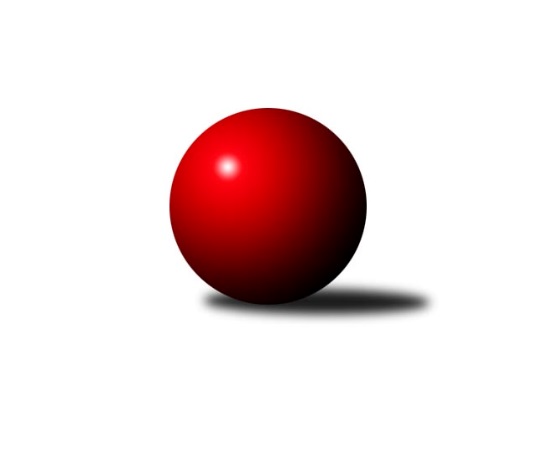 Č.17Ročník 2023/2024	16.7.2024 Okresní přebor - skupina B 2023/2024Statistika 17. kolaTabulka družstev:		družstvo	záp	výh	rem	proh	skore	sety	průměr	body	plné	dorážka	chyby	1.	KK Hvězda Trnovany	16	13	1	2	71.0 : 25.0 	(89.5 : 38.5)	1661	27	1156	505	29.8	2.	TJ Sokol Duchcov C	17	13	1	3	72.0 : 30.0 	(84.0 : 52.0)	1616	27	1134	482	33.2	3.	TJ Kovostroj Děčín C	17	11	1	5	56.0 : 46.0 	(70.5 : 65.5)	1588	23	1125	463	40.3	4.	Sokol Ústí n. L. C	17	9	1	7	55.5 : 46.5 	(67.0 : 69.0)	1575	19	1123	451	39.5	5.	SKK Bohušovice C	17	9	0	8	56.0 : 46.0 	(69.0 : 67.0)	1535	18	1084	451	32.8	6.	TJ Union Děčín	17	9	0	8	54.0 : 48.0 	(73.5 : 62.5)	1572	18	1112	460	44.2	7.	Sokol Ústí n. L. B	17	9	0	8	46.0 : 56.0 	(57.0 : 79.0)	1517	18	1089	428	47	8.	KO Česká Kamenice B	17	7	0	10	51.5 : 50.5 	(75.0 : 61.0)	1523	14	1096	427	42.6	9.	Sokol Roudnice nad Labem	17	7	0	10	44.0 : 58.0 	(62.5 : 73.5)	1540	14	1106	434	45	10.	SK Verneřice B	17	5	2	10	41.0 : 61.0 	(67.0 : 69.0)	1549	12	1109	440	46.5	11.	TJ Teplice Letná D	16	4	0	12	35.5 : 60.5 	(51.5 : 76.5)	1504	8	1077	428	52.2	12.	TJ Teplice Letná C	17	2	0	15	23.5 : 78.5 	(41.5 : 94.5)	1492	4	1078	415	50.4Tabulka doma:		družstvo	záp	výh	rem	proh	skore	sety	průměr	body	maximum	minimum	1.	TJ Sokol Duchcov C	9	8	1	0	43.0 : 11.0 	(52.5 : 19.5)	1726	17	1797	1610	2.	KK Hvězda Trnovany	8	7	0	1	37.0 : 11.0 	(49.0 : 15.0)	1771	14	1836	1702	3.	SKK Bohušovice C	9	7	0	2	38.0 : 16.0 	(46.0 : 26.0)	1640	14	1708	1567	4.	Sokol Ústí n. L. B	9	7	0	2	34.0 : 20.0 	(40.5 : 31.5)	1538	14	1603	1453	5.	TJ Kovostroj Děčín C	9	7	0	2	32.0 : 22.0 	(39.5 : 32.5)	1631	14	1687	1545	6.	Sokol Ústí n. L. C	8	6	0	2	33.0 : 15.0 	(34.0 : 30.0)	1536	12	1598	1488	7.	KO Česká Kamenice B	9	6	0	3	35.0 : 19.0 	(48.0 : 24.0)	1651	12	1708	1597	8.	TJ Union Děčín	8	5	0	3	29.0 : 19.0 	(40.0 : 24.0)	1510	10	1561	1422	9.	SK Verneřice B	8	4	2	2	27.0 : 21.0 	(36.5 : 27.5)	1565	10	1646	1512	10.	Sokol Roudnice nad Labem	9	4	0	5	23.0 : 31.0 	(30.0 : 42.0)	1542	8	1618	1484	11.	TJ Teplice Letná D	7	3	0	4	20.0 : 22.0 	(26.0 : 30.0)	1547	6	1630	1358	12.	TJ Teplice Letná C	8	2	0	6	16.5 : 31.5 	(24.0 : 40.0)	1580	4	1671	1504Tabulka venku:		družstvo	záp	výh	rem	proh	skore	sety	průměr	body	maximum	minimum	1.	KK Hvězda Trnovany	8	6	1	1	34.0 : 14.0 	(40.5 : 23.5)	1646	13	1710	1572	2.	TJ Sokol Duchcov C	8	5	0	3	29.0 : 19.0 	(31.5 : 32.5)	1621	10	1762	1498	3.	TJ Kovostroj Děčín C	8	4	1	3	24.0 : 24.0 	(31.0 : 33.0)	1582	9	1656	1413	4.	TJ Union Děčín	9	4	0	5	25.0 : 29.0 	(33.5 : 38.5)	1580	8	1682	1411	5.	Sokol Ústí n. L. C	9	3	1	5	22.5 : 31.5 	(33.0 : 39.0)	1575	7	1662	1502	6.	Sokol Roudnice nad Labem	8	3	0	5	21.0 : 27.0 	(32.5 : 31.5)	1540	6	1617	1363	7.	SKK Bohušovice C	8	2	0	6	18.0 : 30.0 	(23.0 : 41.0)	1520	4	1656	1278	8.	Sokol Ústí n. L. B	8	2	0	6	12.0 : 36.0 	(16.5 : 47.5)	1514	4	1617	1324	9.	KO Česká Kamenice B	8	1	0	7	16.5 : 31.5 	(27.0 : 37.0)	1504	2	1672	1301	10.	TJ Teplice Letná D	9	1	0	8	15.5 : 38.5 	(25.5 : 46.5)	1498	2	1604	1317	11.	SK Verneřice B	9	1	0	8	14.0 : 40.0 	(30.5 : 41.5)	1547	2	1609	1465	12.	TJ Teplice Letná C	9	0	0	9	7.0 : 47.0 	(17.5 : 54.5)	1482	0	1553	1401Tabulka podzimní části:		družstvo	záp	výh	rem	proh	skore	sety	průměr	body	doma	venku	1.	TJ Kovostroj Děčín C	11	9	1	1	43.0 : 23.0 	(53.5 : 34.5)	1624	19 	6 	0 	0 	3 	1 	1	2.	KK Hvězda Trnovany	11	9	0	2	47.0 : 19.0 	(61.5 : 26.5)	1658	18 	4 	0 	1 	5 	0 	1	3.	TJ Sokol Duchcov C	11	8	1	2	48.5 : 17.5 	(54.0 : 34.0)	1617	17 	5 	1 	0 	3 	0 	2	4.	SKK Bohušovice C	11	7	0	4	39.0 : 27.0 	(46.0 : 42.0)	1567	14 	5 	0 	1 	2 	0 	3	5.	TJ Union Děčín	11	6	0	5	36.0 : 30.0 	(52.0 : 36.0)	1562	12 	3 	0 	2 	3 	0 	3	6.	Sokol Ústí n. L. C	11	5	1	5	32.5 : 33.5 	(38.0 : 50.0)	1567	11 	4 	0 	2 	1 	1 	3	7.	KO Česká Kamenice B	11	5	0	6	33.0 : 33.0 	(46.5 : 41.5)	1544	10 	5 	0 	1 	0 	0 	5	8.	Sokol Ústí n. L. B	11	4	0	7	24.0 : 42.0 	(32.0 : 56.0)	1501	8 	3 	0 	2 	1 	0 	5	9.	SK Verneřice B	11	3	1	7	25.0 : 41.0 	(41.5 : 46.5)	1550	7 	3 	1 	1 	0 	0 	6	10.	TJ Teplice Letná D	11	3	0	8	25.5 : 40.5 	(32.5 : 55.5)	1502	6 	2 	0 	3 	1 	0 	5	11.	Sokol Roudnice nad Labem	11	3	0	8	23.0 : 43.0 	(37.0 : 51.0)	1547	6 	2 	0 	4 	1 	0 	4	12.	TJ Teplice Letná C	11	2	0	9	19.5 : 46.5 	(33.5 : 54.5)	1487	4 	2 	0 	3 	0 	0 	6Tabulka jarní části:		družstvo	záp	výh	rem	proh	skore	sety	průměr	body	doma	venku	1.	TJ Sokol Duchcov C	6	5	0	1	23.5 : 12.5 	(30.0 : 18.0)	1644	10 	3 	0 	0 	2 	0 	1 	2.	Sokol Ústí n. L. B	6	5	0	1	22.0 : 14.0 	(25.0 : 23.0)	1541	10 	4 	0 	0 	1 	0 	1 	3.	KK Hvězda Trnovany	5	4	1	0	24.0 : 6.0 	(28.0 : 12.0)	1706	9 	3 	0 	0 	1 	1 	0 	4.	Sokol Ústí n. L. C	6	4	0	2	23.0 : 13.0 	(29.0 : 19.0)	1597	8 	2 	0 	0 	2 	0 	2 	5.	Sokol Roudnice nad Labem	6	4	0	2	21.0 : 15.0 	(25.5 : 22.5)	1532	8 	2 	0 	1 	2 	0 	1 	6.	TJ Union Děčín	6	3	0	3	18.0 : 18.0 	(21.5 : 26.5)	1573	6 	2 	0 	1 	1 	0 	2 	7.	SK Verneřice B	6	2	1	3	16.0 : 20.0 	(25.5 : 22.5)	1539	5 	1 	1 	1 	1 	0 	2 	8.	KO Česká Kamenice B	6	2	0	4	18.5 : 17.5 	(28.5 : 19.5)	1550	4 	1 	0 	2 	1 	0 	2 	9.	SKK Bohušovice C	6	2	0	4	17.0 : 19.0 	(23.0 : 25.0)	1540	4 	2 	0 	1 	0 	0 	3 	10.	TJ Kovostroj Děčín C	6	2	0	4	13.0 : 23.0 	(17.0 : 31.0)	1519	4 	1 	0 	2 	1 	0 	2 	11.	TJ Teplice Letná D	5	1	0	4	10.0 : 20.0 	(19.0 : 21.0)	1489	2 	1 	0 	1 	0 	0 	3 	12.	TJ Teplice Letná C	6	0	0	6	4.0 : 32.0 	(8.0 : 40.0)	1520	0 	0 	0 	3 	0 	0 	3 Zisk bodů pro družstvo:		jméno hráče	družstvo	body	zápasy	v %	dílčí body	sety	v %	1.	Miroslav Rejchrt 	TJ Kovostroj Děčín C 	15	/	16	(94%)	24	/	32	(75%)	2.	Michaela Šuterová 	TJ Sokol Duchcov C 	12.5	/	16	(78%)	25	/	32	(78%)	3.	Pavel Nováček 	Sokol Ústí n. L. C 	12.5	/	17	(74%)	25.5	/	34	(75%)	4.	Ladislav Elis st.	SK Verneřice B 	12	/	14	(86%)	21	/	28	(75%)	5.	Milan Pecha ml.	TJ Union Děčín 	11	/	16	(69%)	21	/	32	(66%)	6.	Jan Chvátal 	KO Česká Kamenice B 	10.5	/	15	(70%)	19	/	30	(63%)	7.	Vladislav Jedlička 	KK Hvězda Trnovany 	10	/	11	(91%)	17	/	22	(77%)	8.	Jiří Semerád 	SKK Bohušovice C 	10	/	11	(91%)	15	/	22	(68%)	9.	Jiří Müller 	TJ Sokol Duchcov C 	10	/	12	(83%)	19	/	24	(79%)	10.	Simona Puschová 	Sokol Ústí n. L. C 	10	/	16	(63%)	17	/	32	(53%)	11.	Štěpán Kandl 	KK Hvězda Trnovany 	9	/	9	(100%)	16.5	/	18	(92%)	12.	Věra Šimečková 	KO Česká Kamenice B 	9	/	10	(90%)	17	/	20	(85%)	13.	Martin Bergerhof 	KK Hvězda Trnovany 	9	/	11	(82%)	20	/	22	(91%)	14.	Ivan Králik 	TJ Teplice Letná D 	9	/	12	(75%)	12.5	/	24	(52%)	15.	Filip Dítě 	TJ Union Děčín 	9	/	14	(64%)	16.5	/	28	(59%)	16.	Kamila Ledwoňová 	SK Verneřice B 	9	/	14	(64%)	16	/	28	(57%)	17.	Martin Pokorný 	TJ Teplice Letná D 	9	/	15	(60%)	16	/	30	(53%)	18.	Petr Kumstát 	TJ Union Děčín 	8	/	11	(73%)	17	/	22	(77%)	19.	Luďka Maříková 	SKK Bohušovice C 	8	/	12	(67%)	13	/	24	(54%)	20.	Josef Devera ml.	SKK Bohušovice C 	8	/	14	(57%)	17	/	28	(61%)	21.	Josef Kecher 	Sokol Roudnice nad Labem 	8	/	16	(50%)	19	/	32	(59%)	22.	Radek Plicka 	Sokol Roudnice nad Labem 	8	/	16	(50%)	14	/	32	(44%)	23.	Petr Šanda 	Sokol Ústí n. L. C 	8	/	16	(50%)	12	/	32	(38%)	24.	Josef Otta st.	TJ Sokol Duchcov C 	7.5	/	13	(58%)	13	/	26	(50%)	25.	Pavel Mihalík 	Sokol Ústí n. L. B 	7	/	11	(64%)	12.5	/	22	(57%)	26.	Antonín Hrabě 	TJ Kovostroj Děčín C 	7	/	12	(58%)	14.5	/	24	(60%)	27.	Eugen Šroff 	Sokol Ústí n. L. B 	7	/	13	(54%)	13	/	26	(50%)	28.	Miroslav Král 	KO Česká Kamenice B 	7	/	14	(50%)	16.5	/	28	(59%)	29.	Roman Voráček 	TJ Sokol Duchcov C 	6	/	9	(67%)	11.5	/	18	(64%)	30.	Petr Petřík 	KK Hvězda Trnovany 	6	/	12	(50%)	13	/	24	(54%)	31.	Ladislav Jahoda 	Sokol Ústí n. L. C 	6	/	13	(46%)	11	/	26	(42%)	32.	Jana Sobotková 	TJ Kovostroj Děčín C 	6	/	14	(43%)	13	/	28	(46%)	33.	Michal Horňák 	TJ Teplice Letná C 	6	/	16	(38%)	14	/	32	(44%)	34.	Petr Došek 	Sokol Roudnice nad Labem 	5	/	6	(83%)	8.5	/	12	(71%)	35.	Jan Pecha 	TJ Union Děčín 	5	/	6	(83%)	8	/	12	(67%)	36.	Karel Kratochvíl 	TJ Sokol Duchcov C 	5	/	6	(83%)	7	/	12	(58%)	37.	Martin Soukup 	TJ Teplice Letná C 	5	/	12	(42%)	12	/	24	(50%)	38.	Jiří Kyral 	Sokol Ústí n. L. B 	5	/	15	(33%)	12.5	/	30	(42%)	39.	Milan Wundrawitz 	Sokol Ústí n. L. B 	5	/	16	(31%)	13.5	/	32	(42%)	40.	Roman Filip 	SKK Bohušovice C 	4	/	4	(100%)	7	/	8	(88%)	41.	Ladislav Koláček 	SKK Bohušovice C 	4	/	4	(100%)	7	/	8	(88%)	42.	Jiří Malec 	KO Česká Kamenice B 	4	/	12	(33%)	9	/	24	(38%)	43.	Vladimír Chrpa 	Sokol Roudnice nad Labem 	4	/	12	(33%)	8	/	24	(33%)	44.	Alois Haluska 	Sokol Roudnice nad Labem 	4	/	14	(29%)	11	/	28	(39%)	45.	Jana Němečková 	TJ Teplice Letná D 	3.5	/	11	(32%)	6	/	22	(27%)	46.	Vladislav Janda 	KO Česká Kamenice B 	3	/	4	(75%)	5	/	8	(63%)	47.	Pavel Jedlička 	KK Hvězda Trnovany 	3	/	8	(38%)	9	/	16	(56%)	48.	Václav Otta 	TJ Teplice Letná D 	3	/	8	(38%)	7	/	16	(44%)	49.	Jan Brhlík st.	TJ Teplice Letná C 	3	/	8	(38%)	6	/	16	(38%)	50.	Jiří Pulchart 	Sokol Ústí n. L. B 	3	/	9	(33%)	4.5	/	18	(25%)	51.	Miroslava Zemánková 	TJ Sokol Duchcov C 	3	/	10	(30%)	5.5	/	20	(28%)	52.	Daniel Žemlička 	SK Verneřice B 	2	/	2	(100%)	4	/	4	(100%)	53.	Čestmír Dvořák 	TJ Kovostroj Děčín C 	2	/	2	(100%)	4	/	4	(100%)	54.	Karel Bouša 	TJ Teplice Letná D 	2	/	3	(67%)	4	/	6	(67%)	55.	Eva Říhová 	KO Česká Kamenice B 	2	/	3	(67%)	4	/	6	(67%)	56.	Kryštof Rusek 	TJ Teplice Letná D 	2	/	4	(50%)	4	/	8	(50%)	57.	Jindřich Hruška 	TJ Teplice Letná C 	2	/	5	(40%)	2	/	10	(20%)	58.	Miroslav Zítka 	SK Verneřice B 	2	/	8	(25%)	7	/	16	(44%)	59.	Magdalena Šabatová 	SKK Bohušovice C 	2	/	8	(25%)	6	/	16	(38%)	60.	Tereza Brožková 	SKK Bohušovice C 	2	/	8	(25%)	4	/	16	(25%)	61.	Václav Pavelka 	TJ Union Děčín 	2	/	9	(22%)	6	/	18	(33%)	62.	Hana Machová 	SK Verneřice B 	2	/	13	(15%)	6.5	/	26	(25%)	63.	Eva Staňková 	TJ Teplice Letná C 	2	/	13	(15%)	4	/	26	(15%)	64.	Petr Veselý 	TJ Kovostroj Děčín C 	2	/	14	(14%)	12	/	28	(43%)	65.	Pavlína Sekyrová 	SK Verneřice B 	2	/	15	(13%)	10.5	/	30	(35%)	66.	Miroslav Náhlovský 	KK Hvězda Trnovany 	1	/	1	(100%)	2	/	2	(100%)	67.	Markéta Hofmanová 	TJ Sokol Duchcov C 	1	/	2	(50%)	3	/	4	(75%)	68.	Kamil Navrátil 	TJ Union Děčín 	1	/	2	(50%)	1	/	4	(25%)	69.	Pavel Hlůžek 	Sokol Roudnice nad Labem 	1	/	4	(25%)	2	/	8	(25%)	70.	Ondřej Koblih 	KK Hvězda Trnovany 	1	/	4	(25%)	2	/	8	(25%)	71.	Filip Šimek 	TJ Union Děčín 	1	/	4	(25%)	1	/	8	(13%)	72.	Jaroslav Kuneš 	Sokol Ústí n. L. C 	1	/	5	(20%)	1.5	/	10	(15%)	73.	Libor Hekerle 	KO Česká Kamenice B 	1	/	9	(11%)	4.5	/	18	(25%)	74.	Sabina Formánková 	TJ Teplice Letná C 	0.5	/	11	(5%)	2.5	/	22	(11%)	75.	Jaroslav Němec 	Sokol Ústí n. L. B 	0	/	1	(0%)	0	/	2	(0%)	76.	Olga Urbanová 	KO Česká Kamenice B 	0	/	1	(0%)	0	/	2	(0%)	77.	Radek Šupol 	TJ Teplice Letná D 	0	/	1	(0%)	0	/	2	(0%)	78.	Vladimír Hroněk 	TJ Teplice Letná D 	0	/	2	(0%)	2	/	4	(50%)	79.	František Mourek 	TJ Union Děčín 	0	/	2	(0%)	0	/	4	(0%)	80.	Jana Jarošová 	TJ Teplice Letná D 	0	/	3	(0%)	1	/	6	(17%)	81.	Jiří Houdek 	TJ Kovostroj Děčín C 	0	/	4	(0%)	0	/	8	(0%)	82.	Karel Šrámek 	TJ Teplice Letná D 	0	/	5	(0%)	0	/	10	(0%)	83.	Sylva Vahalová 	SKK Bohušovice C 	0	/	5	(0%)	0	/	10	(0%)	84.	Jan Baco 	TJ Union Děčín 	0	/	6	(0%)	4	/	12	(33%)Průměry na kuželnách:		kuželna	průměr	plné	dorážka	chyby	výkon na hráče	1.	Duchcov, 1-4	1669	1173	496	41.2	(417.5)	2.	Česká Kamenice, 1-2	1607	1132	475	38.8	(401.9)	3.	Kovostroj Děčín, 1-2	1606	1141	465	40.6	(401.6)	4.	Bohušovice, 1-4	1593	1114	478	37.6	(398.3)	5.	TJ Teplice Letná, 1-2	1587	1143	444	48.3	(396.8)	6.	TJ Teplice Letná, 3-4	1577	1129	447	44.0	(394.3)	7.	Roudnice, 1-2	1561	1115	446	39.7	(390.4)	8.	Verneřice, 1-2	1559	1112	447	40.9	(390.0)	9.	Sokol Ústí, 1-2	1512	1084	427	46.7	(378.0)	10.	Union Děčín, 1-2	1471	1053	417	43.5	(367.8)Nejlepší výkony na kuželnách:Duchcov, 1-4KK Hvězda Trnovany	1836	4. kolo	Milan Pecha ml.	TJ Union Děčín	507	12. koloKK Hvězda Trnovany	1834	14. kolo	Pavel Jedlička 	KK Hvězda Trnovany	503	14. koloTJ Sokol Duchcov C	1797	12. kolo	Martin Bergerhof 	KK Hvězda Trnovany	499	4. koloTJ Sokol Duchcov C	1797	5. kolo	Michaela Šuterová 	TJ Sokol Duchcov C	486	12. koloKK Hvězda Trnovany	1782	10. kolo	Roman Voráček 	TJ Sokol Duchcov C	485	6. koloTJ Sokol Duchcov C	1775	17. kolo	Jiří Semerád 	SKK Bohušovice C	483	10. koloKK Hvězda Trnovany	1769	16. kolo	Karel Kratochvíl 	TJ Sokol Duchcov C	476	11. koloTJ Sokol Duchcov C	1762	7. kolo	Roman Voráček 	TJ Sokol Duchcov C	472	5. koloKK Hvězda Trnovany	1753	7. kolo	Martin Bergerhof 	KK Hvězda Trnovany	471	16. koloKK Hvězda Trnovany	1745	2. kolo	Michaela Šuterová 	TJ Sokol Duchcov C	471	3. koloČeská Kamenice, 1-2KO Česká Kamenice B	1708	4. kolo	Filip Dítě 	TJ Union Děčín	476	14. koloKO Česká Kamenice B	1703	5. kolo	Jan Chvátal 	KO Česká Kamenice B	457	4. koloKO Česká Kamenice B	1699	8. kolo	Jiří Malec 	KO Česká Kamenice B	451	8. koloTJ Union Děčín	1676	14. kolo	Vladislav Janda 	KO Česká Kamenice B	449	6. koloTJ Sokol Duchcov C	1675	2. kolo	Miroslav Rejchrt 	TJ Kovostroj Děčín C	443	16. koloKO Česká Kamenice B	1668	6. kolo	Jiří Malec 	KO Česká Kamenice B	442	4. koloTJ Kovostroj Děčín C	1652	16. kolo	Libor Hekerle 	KO Česká Kamenice B	442	5. koloKO Česká Kamenice B	1649	12. kolo	Jan Chvátal 	KO Česká Kamenice B	440	8. koloKO Česká Kamenice B	1630	14. kolo	Věra Šimečková 	KO Česká Kamenice B	434	16. koloKO Česká Kamenice B	1606	16. kolo	Pavel Nováček 	Sokol Ústí n. L. C	434	8. koloKovostroj Děčín, 1-2TJ Sokol Duchcov C	1702	14. kolo	Miroslav Rejchrt 	TJ Kovostroj Děčín C	468	6. koloTJ Kovostroj Děčín C	1687	6. kolo	Miroslav Rejchrt 	TJ Kovostroj Děčín C	458	2. koloTJ Kovostroj Děčín C	1670	2. kolo	Josef Otta st.	TJ Sokol Duchcov C	452	14. koloTJ Kovostroj Děčín C	1665	5. kolo	Antonín Hrabě 	TJ Kovostroj Děčín C	451	5. koloTJ Kovostroj Děčín C	1657	3. kolo	Jana Sobotková 	TJ Kovostroj Děčín C	449	8. koloTJ Kovostroj Děčín C	1628	8. kolo	Miroslav Rejchrt 	TJ Kovostroj Děčín C	449	5. koloSKK Bohušovice C	1628	5. kolo	Jana Sobotková 	TJ Kovostroj Děčín C	447	3. koloTJ Kovostroj Děčín C	1627	12. kolo	Petr Došek 	Sokol Roudnice nad Labem	444	17. koloKK Hvězda Trnovany	1627	8. kolo	Antonín Hrabě 	TJ Kovostroj Děčín C	443	8. koloSokol Roudnice nad Labem	1617	17. kolo	Michaela Šuterová 	TJ Sokol Duchcov C	437	14. koloBohušovice, 1-4SKK Bohušovice C	1708	14. kolo	Jiří Semerád 	SKK Bohušovice C	498	7. koloSKK Bohušovice C	1698	4. kolo	Jiří Semerád 	SKK Bohušovice C	479	9. koloSKK Bohušovice C	1685	9. kolo	Jiří Semerád 	SKK Bohušovice C	471	4. koloKK Hvězda Trnovany	1681	12. kolo	Roman Filip 	SKK Bohušovice C	471	2. koloSKK Bohušovice C	1654	16. kolo	Jiří Semerád 	SKK Bohušovice C	471	14. koloSKK Bohušovice C	1640	12. kolo	Roman Filip 	SKK Bohušovice C	460	6. koloSKK Bohušovice C	1627	6. kolo	Miroslav Náhlovský 	KK Hvězda Trnovany	457	12. koloSokol Ústí n. L. C	1608	11. kolo	Jiří Semerád 	SKK Bohušovice C	450	11. koloSKK Bohušovice C	1603	11. kolo	Jiří Semerád 	SKK Bohušovice C	449	16. koloTJ Sokol Duchcov C	1603	4. kolo	Martin Pokorný 	TJ Teplice Letná D	447	2. koloTJ Teplice Letná, 1-2KK Hvězda Trnovany	1710	3. kolo	Jiří Semerád 	SKK Bohušovice C	462	1. koloTJ Teplice Letná C	1671	9. kolo	Michal Horňák 	TJ Teplice Letná C	455	9. koloTJ Teplice Letná C	1651	10. kolo	Martin Bergerhof 	KK Hvězda Trnovany	449	3. koloSKK Bohušovice C	1638	1. kolo	Michal Horňák 	TJ Teplice Letná C	446	10. koloSokol Ústí n. L. C	1620	15. kolo	Štěpán Kandl 	KK Hvězda Trnovany	446	3. koloTJ Teplice Letná D	1604	7. kolo	Pavel Hlůžek 	Sokol Roudnice nad Labem	441	13. koloSokol Roudnice nad Labem	1592	13. kolo	Martin Soukup 	TJ Teplice Letná C	439	9. koloTJ Teplice Letná C	1585	13. kolo	Pavel Nováček 	Sokol Ústí n. L. C	436	15. koloTJ Teplice Letná C	1576	1. kolo	Karel Bouša 	TJ Teplice Letná D	430	7. koloTJ Teplice Letná C	1575	3. kolo	Miroslav Král 	KO Česká Kamenice B	428	10. koloTJ Teplice Letná, 3-4KK Hvězda Trnovany	1710	17. kolo	Miroslav Rejchrt 	TJ Kovostroj Děčín C	452	10. koloTJ Union Děčín	1656	9. kolo	Miroslav Náhlovský 	KK Hvězda Trnovany	441	17. koloTJ Kovostroj Děčín C	1655	10. kolo	Martin Pokorný 	TJ Teplice Letná D	440	9. koloTJ Teplice Letná D	1630	15. kolo	Ladislav Elis st.	SK Verneřice B	437	5. koloTJ Teplice Letná D	1609	9. kolo	Ivan Králik 	TJ Teplice Letná D	436	3. koloTJ Teplice Letná D	1604	3. kolo	Václav Otta 	TJ Teplice Letná D	432	15. koloTJ Teplice Letná D	1601	5. kolo	Pavel Jedlička 	KK Hvězda Trnovany	430	17. koloTJ Teplice Letná D	1599	10. kolo	Filip Dítě 	TJ Union Děčín	427	9. koloKO Česká Kamenice B	1565	13. kolo	Petr Kumstát 	TJ Union Děčín	426	9. koloSK Verneřice B	1553	5. kolo	Vladimír Chrpa 	Sokol Roudnice nad Labem	422	1. koloRoudnice, 1-2TJ Kovostroj Děčín C	1656	4. kolo	Michaela Šuterová 	TJ Sokol Duchcov C	457	16. koloTJ Sokol Duchcov C	1647	16. kolo	Jiří Müller 	TJ Sokol Duchcov C	454	16. koloKK Hvězda Trnovany	1636	11. kolo	Martin Bergerhof 	KK Hvězda Trnovany	446	11. koloSokol Roudnice nad Labem	1618	14. kolo	Jiří Semerád 	SKK Bohušovice C	438	8. koloSokol Roudnice nad Labem	1604	2. kolo	Antonín Hrabě 	TJ Kovostroj Děčín C	434	4. koloTJ Teplice Letná D	1589	14. kolo	Petr Veselý 	TJ Kovostroj Děčín C	428	4. koloSKK Bohušovice C	1575	8. kolo	Michal Horňák 	TJ Teplice Letná C	426	6. koloSokol Ústí n. L. B	1572	7. kolo	Kryštof Rusek 	TJ Teplice Letná D	421	14. koloSokol Roudnice nad Labem	1566	4. kolo	Josef Kecher 	Sokol Roudnice nad Labem	419	14. koloTJ Union Děčín	1560	2. kolo	Miroslav Rejchrt 	TJ Kovostroj Děčín C	419	4. koloVerneřice, 1-2TJ Union Děčín	1682	7. kolo	Martin Bergerhof 	KK Hvězda Trnovany	456	15. koloKK Hvězda Trnovany	1655	15. kolo	Ladislav Elis st.	SK Verneřice B	445	7. koloSK Verneřice B	1646	15. kolo	Ladislav Elis st.	SK Verneřice B	442	1. koloSokol Ústí n. L. B	1617	16. kolo	Jan Pecha 	TJ Union Děčín	438	7. koloSK Verneřice B	1595	7. kolo	Miroslav Zítka 	SK Verneřice B	436	9. koloSK Verneřice B	1592	9. kolo	Kamila Ledwoňová 	SK Verneřice B	436	16. koloSK Verneřice B	1583	16. kolo	Ladislav Elis st.	SK Verneřice B	434	16. koloTJ Kovostroj Děčín C	1553	9. kolo	Daniel Žemlička 	SK Verneřice B	433	15. koloSK Verneřice B	1537	10. kolo	Ladislav Elis st.	SK Verneřice B	433	9. koloSK Verneřice B	1532	1. kolo	Kamila Ledwoňová 	SK Verneřice B	424	10. koloSokol Ústí, 1-2KK Hvězda Trnovany	1687	1. kolo	Pavel Jedlička 	KK Hvězda Trnovany	455	1. koloSokol Ústí n. L. B	1603	5. kolo	Pavel Mihalík 	Sokol Ústí n. L. B	446	12. koloSokol Ústí n. L. C	1598	10. kolo	Martin Bergerhof 	KK Hvězda Trnovany	445	1. koloKK Hvězda Trnovany	1590	6. kolo	Michaela Šuterová 	TJ Sokol Duchcov C	442	13. koloSokol Ústí n. L. B	1586	12. kolo	Pavel Nováček 	Sokol Ústí n. L. C	436	10. koloTJ Kovostroj Děčín C	1583	7. kolo	Filip Dítě 	TJ Union Děčín	432	11. koloSokol Ústí n. L. C	1579	14. kolo	Pavel Mihalík 	Sokol Ústí n. L. B	428	17. koloSokol Ústí n. L. B	1578	17. kolo	Štěpán Kandl 	KK Hvězda Trnovany	419	1. koloSokol Ústí n. L. B	1575	15. kolo	Pavel Mihalík 	Sokol Ústí n. L. B	418	15. koloTJ Union Děčín	1557	11. kolo	Milan Wundrawitz 	Sokol Ústí n. L. B	417	3. koloUnion Děčín, 1-2Sokol Ústí n. L. C	1573	17. kolo	Pavel Nováček 	Sokol Ústí n. L. C	451	17. koloKK Hvězda Trnovany	1572	5. kolo	Filip Dítě 	TJ Union Děčín	433	17. koloTJ Union Děčín	1561	13. kolo	Jan Brhlík st.	TJ Teplice Letná C	429	8. koloTJ Union Děčín	1553	8. kolo	Milan Pecha ml.	TJ Union Děčín	428	10. koloTJ Union Děčín	1538	15. kolo	Martin Bergerhof 	KK Hvězda Trnovany	420	5. koloTJ Sokol Duchcov C	1535	10. kolo	Filip Dítě 	TJ Union Děčín	417	3. koloTJ Union Děčín	1526	5. kolo	Filip Dítě 	TJ Union Děčín	407	15. koloTJ Union Děčín	1514	1. kolo	Filip Dítě 	TJ Union Děčín	405	13. koloTJ Union Děčín	1488	17. kolo	Milan Pecha ml.	TJ Union Děčín	405	8. koloTJ Union Děčín	1476	10. kolo	Jan Pecha 	TJ Union Děčín	403	13. koloČetnost výsledků:	6.0 : 0.0	11x	5.5 : 0.5	1x	5.0 : 1.0	33x	4.0 : 2.0	20x	3.5 : 2.5	1x	3.0 : 3.0	3x	2.0 : 4.0	12x	1.0 : 5.0	14x	0.5 : 5.5	1x	0.0 : 6.0	6x